            РАСПОРЯЖЕНИЕ	         БОЕРЫК“09” января 2020 года                 с. Большое Елово	          № 1/1О предоставлении отпуска без сохранения заработной платыПредоставить Быстровой Валентине Михайловне - специалисту ВУС -  отпуск без сохранения заработной платы на 23  календарных дня с 09 января  2020  года по 31 января 2020 года.Руководитель                                                                     А.И. МашановОзнакомлена ___________________  / _______________/«___»___________________2020г.			 МКУ «ИСПОЛНИТЕЛЬНЫЙ КОМИТЕТ БОЛЬШЕЕЛОВСКОГО СЕЛЬСКОГО ПОСЕЛЕНИЯ» ЕЛАБУЖСКОГО МУНИЦИПАЛЬНОГОРАЙОНАРЕСПУБЛИКИ ТАТАРСТАН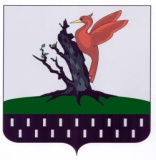 ТАТАРСТАН РЕСПУБЛИКАСЫАЛАБУГА МУНИЦИПАЛЬ РАЙОНЫ МКО « ОЛЫ ЕЛОВОАВЫЛ ҖИРЛЕГЕ БАШКАРМА КОМИТЕТЫ»